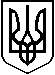 ВИКОНАВЧИЙ КОМІТЕТШевченківської РАЙОННОЇ У МІСТІ РАДИРІШЕННЯ22 липня 2016 року                                                                          № 193                                                                                                                      м. ДніпропетровськПро хід підготовки закладів освіти Шевченківського району до нового2016 – 2017 навчального року згідно із законами України «Про освіту», «Про дошкільну освіту», «Про загальну середню освіту», «Про позашкільну освіту»Заслухавши інформацію начальника відділу освіти Шевченківської районної у місті Дніпропетровську ради Добрянської О.М. про хід підготовки закладів  освіти Шевченківського району до нового 2016 – 2017 навчального року згідно із законами України «Про освіту», «Про дошкільну освіту», «Про загальну середню освіту», «Про позашкільну освіту», слід відзначити, що педагогічними колективами, громадськістю, адміністраціями шкіл та дошкільних навчальних закладів, районним відділом освіти здійснено ряд заходів щодо підготовки закладів до роботи у 2016 – 2017 навчальному році.Значна увага щодо підготовки закладів освіти до нового навчального року приділяється Шевченківською районною у місті радою, фінансовим управлінням, відповідними службами району. Районним бюджетом на проведення заходів по підготовці закладів освіти виділено 5787,929 тис. грн., з них 3367,29 тис. грн. на поточні ремонти;   225,60 тис. грн. на протипожежну безпеку; 183,82536 тис. грн. на проведення робіт з підготовки теплового господарства, придбання потреб довгострокового обладнання на суму 1386,98 тис. грн., придбання систем доочищення питної води для трьох дошкільних навчальних закладів (КЗО ДНЗ № 107, 201, 207) у сумі 199,9 тис. грн.; на технічне обслуговування систем доочищення питної води у сумі 108,497 тис. грн.; на омолодження та видалення сухих, аварійних дерев виділені кошти у сумі 266,18 тис. грн.,  на передпроектні роботи та на проект комунального закладу освіти «Середня загальноосвітня школа № 21» Дніпропетровської міської ради  у сумі 49,65697 тис. грн.З Державного бюджету для поліпшення матеріально-технічної бази загальноосвітніх навчальних закладів району виділено 493,326 тис грн на придбання будівельних матеріалів, шкільних меблів, господарчих товарів, комплектуючих для комп'ютерної техніки, спортивного інвентарю тощо.З міського бюджету на проведення капітальних ремонтів виділені кошти у сумі 6771,47 тис. грн.Отримано повідомлення фінансового управління Шевченківської районної у місті ради щодо виділення з фонду районного бюджету коштів на виконання доручень виборців депутатами Шевченківської районної у місті ради VII скликання у сумі 220,00 тис. грн. на поліпшення матеріально-технічної бази закладів освіти Шевченківського району. Виділені кошти на оформлення технічних паспортів та держаної реєстрації права власності на об'єкти нерухомого майна у сумі 30,00 тис. грн.На відведення земельних ділянок виділено 64,913 тис. грн. для 6 закладів освіти, а саме: КЗО СЗШ № 48, 53, 78, 81, КЗО НВК № 33, КЗО ДНЗ № 209.Виходячи з вищевикладеного, виконком Шевченківської районної у місті ради  у місті ради ВИРІШИВ:Інформацію взяти до відома (додаток).Відзначити якісну підготовку до нового 2016 – 2017 навчального року КЗО СЗШ № 21 (Змієнко А.В.), КЗО СЗШ № 40 (Гребенюк Л.А.), КЗО НВК № 61 (Гавриш С.А.), КЗО СЗШ № 80 (Міхненко В.В.), КЗО НВК № 99 (Гончаров В.О.), КЗО ДНЗ № 73 (Мороз Н.Г.), КЗО ДНЗ № 208 (Курбатова С.О.), КЗО ДНЗ № 254 (Капацин І.В.), КЗО ДНЗ № 397 (Педенко З.О.)  Відділу освіти (Добрянська О.М.) взяти під особистий контроль своєчасну підготовку закладів освіти до нового 2016 – 2017 навчального року.Керівникам навчальних закладів:4.1.Вжити заходи щодо своєчасної підготовки закладів освіти до нового 2016 – 2017 навчального року та до роботи в осінньо-зимовий період. 4.2.Керівникам КЗО СЗШ № 40 (Гребенюк Л.А.), КЗО СЗШ № 48 (Солодовник С.М.), КЗО СЗШ № 49 (Грабовській Н.М.), КЗО СЗШ № 119 (Дашевській Н.І.), КЗО ДНЗ № 112 (Біжко Л.В.), КЗО ДНЗ № 209 (Матвійчук Л.М.), КЗО ДНЗ № 201 (Городиській С.В.) вжити заходів щодо проведення ремонтних робіт в котельних до 01.09.2016 року, отримати відповідні паспорти готовності котелень.4.3.Директору КЗО СЗШ № 78 Молодцову І.М. взяти під особистий контроль технічний стан будівлі школи.Фінансовому управлінню Шевченківської районної у місті ради (Самойленко І.М.) профінансувати відповідно до складених та затверджених кошторисів доходів та  видатків витрати на виконання поточних ремонтів об'єктів освіти, з метою своєчасної підготовки закладів освіти до нового 2016 – 2017 навчального року та роботи в осінньо-зимовий період. Підприємству, яке буде забезпечувати харчування учнів в загальноосвітніх закладах вжити заходи щодо своєчасного відкриття харчоблоків шкіл, укомплектувати їх штатами, інвентарем.Рішення виконкому Бабушкінської районної у місті Дніпропетровську ради від 25 липня 2015 року № 233 «Про хід підготовки закладів  освіти Бабушкінського району до нового 2015 – 2016 навчального року згідно з законом України «Про загальну середню освіту» зняти з контролю, як виконане.Координацію роботи по виконанню даного рішення покласти на начальника відділу освіти Добрянську О.М. та на начальника фінансового управління Самойленко І.М.Контроль за виконанням цього рішення покласти на заступника голови районної у місті ради А.В. Атаманенко.В.о. голови Шевченківської районної у місті ради                                                             Л.А. Ворновицький